Publicado en Madrid el 06/10/2021 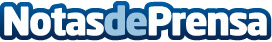 La startup Tunefork, ganadora del vertical Consumer Trends en South Summit 2021Procedente de Israel, ha creado una startup que adapta el audio de llamadas, videos y música a las necesidades auditivas del usuario a través de pruebas de audición mediante algoritmosDatos de contacto:Trescom91 411 58 68Nota de prensa publicada en: https://www.notasdeprensa.es/la-startup-tunefork-ganadora-del-vertical_1 Categorias: Imágen y sonido Emprendedores E-Commerce http://www.notasdeprensa.es